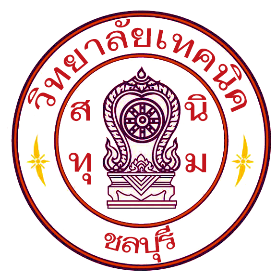                            โครงการฝึกและประมาณการค่าใช้จ่าย                                              (สผ.1)                            แผนกวิชา/สาขาวิชา  ...........................                           ภาคเรียนที่........................ปีการศึกษา......................ลงชื่อ ...........................................................			ลงชื่อ ...........................................................	                  (...........................................)	 	                   (นางสาวปาริชาต  จันทร์ประเสริฐ)	              หัวหน้าแผนก............................                              หัวหน้างานวางแผนและงบประมาณลงชื่อ ...........................................................			ลงชื่อ ...........................................................	                   (นายอภิชาติ  อนุกูลเวช)	 	                          (นางสองเมือง  กุดั่น)	   รองผู้อำนวยการฝ่ายแผนงานและความร่วมมือ		           รองผู้อำนวยการฝ่ายวิชาการลงชื่อ ........................................................... 	 	                           (นายนิทัศน์  วีระโพธิ์ประสิทธิ์)	  	    	                         ผู้อำนวยการวิทยาลัยเทคนิคชลบุรี